У  срцу Телепа, у Футошкој улици, налази сеОсновна школа  ,, НИКОЛА ТЕСЛА"Већ 61 годину расте и развија се.Свака генерација ђака је нова сила која покрећемоторе приче у којој су љубав, пријатељство,рад и резултати главне улоге.Иако се иза сваког нашег успеха крију сатиучења и вежбања, не одричемо се игре, смеха идружења.Данас наша школа има 1100 ученика.Школујемо се на српском и на мађарском језику,а говоримо и све друге језике који нам долазе из срца.Нашу школу познају по прелепом парку,целодневној настави и гостопримству.ДОБРО НАМ ДОШЛИ !КОЛЕКТИВ И УЧЕНИЦИ НАШЕ ШКОЛЕОсновна школа ,, Никола Тесла"Нови Сад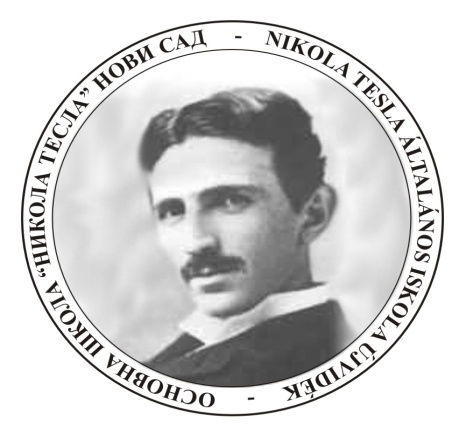         ОПШТИНСКО ТАКМИЧЕЊЕ       ИЗ МАТЕМАТИКЕ         УЧЕНИКА ОСНОВНИХ ШКОЛА       3. И 4. РАЗРЕДАНови Сад     25. фебруар 2017. годинеПРОГРАМ ТАКМИЧЕЊАод 9.00     - ДОЧЕК ТАКМИЧАРА И ПРАТИЛАЦА   - ПРОВЕРА ПРИЈАВА   - ИНФОРМАЦИЈЕ9.15    - ОТВАРАЊЕ ЗАДАТАКА ОД СТРАНЕ КОМИСIJE   - УМНОЖАВАЊЕ ЗАДАТАКА9.30   - ОТВАРАЊЕ ТАКМИЧЕЊА   - РАСПОРЕЂИВАЊЕ УЧЕНИКА ПО  УЧИОНИЦАМА9.55     - ПОДЕЛА ЗАДАТАКА –       ДЕЖУРНИ НАСТАВНИЦИ10.00 - 12.00          -  ИЗРАДА ЗАДАТАКА12.00 – 12.30         - РУЧАК ЗА ЧЛАНОВЕ КОМИСИЈА12.30 – 14.30 - ПРЕГЛЕД ЗАДАТАКА     - РАД КОМИСИЈА14.30 - 15.30        -  УНОШЕЊЕ ПОДАТАКА  И ШТАМПАЊE           ПРЕЛИМИНАРНИХ  РЕЗУЛТАТА15.30           - ИСТИЦАЊЕ ПРЕЛИМИНАРНИХ РЕЗУЛТАТА15.30 -16.30           - ПРИЈЕМ И РЕШАВАЊЕ ПРИГОВОРА (ЖАЛБИ)                                                                                                                                                16.30         - ИСТИЦАЊЕ КОНАЧНИХ РЕЗУЛТАТА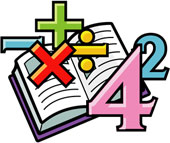 